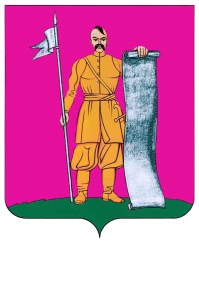 СОВЕТ СТАРОЩЕРБИНОВСКОГО СЕЛЬСКОГО ПОСЕЛЕНИЯ ЩЕРБИНОВСКОГО РАЙОНА ЧЕТВЕРТОГО СОЗЫВАсорок шестая СЕССИЯРЕШЕНИЕот 23.12.2022									                   № 1станица СтарощербиновскаяО внесении изменений в решение СоветаСтарощербиновского сельского поселенияЩербиновского района от 20 сентября 2019 г. № 11 «Об определении Порядка организациии проведения публичных слушанийв Старощербиновском сельском поселении Щербиновского района»Рассмотрев протест прокурора Щербиновского района от 25 ноября              2022 г. № 7-02-2022/1169 на решение Совета Старощербиновского сельского поселения Щербиновского района от 20 сентября 2019 г. № 11 «Об определении Порядка организации и проведения публичных слушаний в Старощербиновском сельском поселении Щербиновского района», в соответствии со статьей 28 Федерального закона от 6 октября 2003 г. № 131-ФЗ «Об общих принципах организации местного самоуправления в Российской Федерации», статьей 21 Закона Краснодарского края от 7 июня 2004 г. № 717-КЗ «О местном самоуправлении в Краснодарском крае», статьей 17 Устава Старощербиновского сельского поселения Щербиновского района» Совет Старощербиновского сельского поселения Щербиновского района решил:1. Внести в решение Совета Старощербиновского сельского поселения Щербиновского района от 20 сентября 2019 г. № 11 «Об определении Порядка организации и проведения публичных слушаний в Старощербиновском сельском поселении Щербиновского района» следующие изменения:1) часть 3 статьи 6 изложить в новой редакции:«3. Организатор публичных слушаний подотчетен в своей деятельности органу местного самоуправления сельского поселения, принявшему решение о назначении публичных слушаний (Совету Старощербиновского сельского поселения Щербиновского района, главе Старощербиновского сельского поселения Щербиновского района).»;2) абзац третий части 1 статьи 13 изложить в новой редакции:«Уполномоченным органом (организатором) по проведению публичных слушаний по проекту правил благоустройства территории и проекту, предусматривающему внесение изменений в утвержденные правила благоустройства территории сельского поселения, является оргкомитет.».2. Общему отделу администрации Старощербиновского сельского поселения Щербиновского района (Шилова И.А.) настоящее решение:1) разместить в информационно-телекоммуникационной сети «Интернет» на официальном сайте администрации Старощербиновского сельского поселения Щербиновского района (http://starscherb.ru) в меню сайта «Совет поселения», «Решения Совета», «за 2022 год»;	2) официально опубликовать в периодичном печатном издании «Информационный бюллетень органов местного самоуправления Старощербиновского сельского поселения Щербиновского района».3. Контроль за выполнением настоящего решения возложить на главу Старощербиновского сельского поселения Щербиновского района                    Зленко Ю.В.4. Решение вступает в силу на следующий день после его официального опубликования.Председатель Совета                                        Глава Старощербиновского сельского                      Старощербиновского сельскогопоселения Щербиновского района                 поселения Щербиновского района                                      А.В. Олешко                                                      Ю. В. Зленко